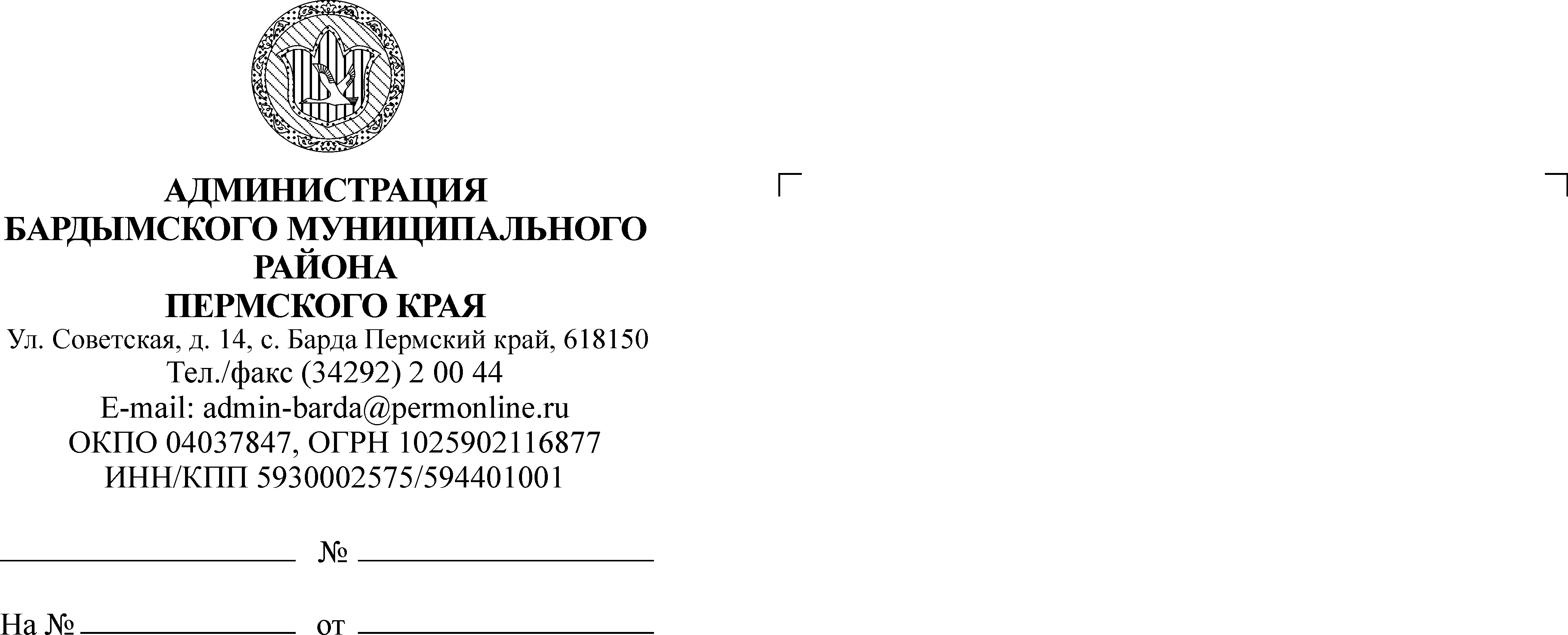 ЗЕМСКОЕ СОБРАНИЕБАРДЫМСКОГО МУНИЦИПАЛЬНОГО РАЙОНАПЕРМСКОГО КРАЯТРИДЦАТЬ ПЯТОЕ ЗАСЕДАНИЕРЕШЕНИЕ21.03.2019					            	                                 № 570О внесении изменений в некоторые решения Земского СобранияБардымского муниципального района            Земское Собрание Бардымского муниципального районаРЕШАЕТ:Внести изменения в состав конкурсной комиссии по отбору в Молодежный кадровый резерв Бардымского муниципального района, утвержденное решением Земского Собрания Бардымского муниципального района от 23.09.2015 № 16, изложив его в редакции согласно приложению 1 к настоящему решению.Внести изменения в состав конкурсной комиссии по отбору в Молодежный парламент Бардымского муниципального района, утвержденное решением Земского Собрания Бардымского муниципального района от 20.09.2018 № 475, изложив его в редакции согласно приложению 2 к настоящему решению.	3. Опубликовать решение в районной газете «Тан» («Рассвет») и разместить на официальном сайте Бардымского муниципального района Пермского края www.barda-rayon.ru.	4. Контроль исполнения решения возложить на председателя комиссии по социальной политике Габдулхакову З.С.Председатель Земского СобранияБардымского муниципального района                                                       И.Р.Вахитов22.03.2019Приложение 1к решению Земского СобранияБардымского муниципального районаот 21.03.2019 № 570СОСТАВконкурсной комиссии по отбору в Молодежный кадровый резерв Бардымского муниципального районаПриложение 2к решению Земского СобранияБардымского муниципального районаот 21.03.2019 № 570СОСТАВконкурсной комиссии по отбору в Молодежный парламент Бардымского муниципального районаВахитов Ильгизар Равизович-  председатель Земского Собрания Бардымского муниципального района;Алапанов Халиль Газбуллович - и.о. главы муниципального района – главы Администрации Бардымского муниципального района (по согласованию);Курбангалиева Фадия Фаизовна- руководитель общественной приемной депутатов Законодательного Собрания Пермского края В.А. Сухих  в с. Барда (по согласованию);Балтаева Татьяна Владимировна- первый заместитель главы Администрации Бардымского муниципального района по социальным вопросам (по согласованию); Мукаева Тансылу Мирзаевна- депутат Земского Собрания Бардымского муниципального района;Мустакимова Альфиза Миргасимовна- депутат Земского Собрания Бардымского муниципального района;Юсуфкулов Денис Дамирович- депутат Земского Собрания Бардымского муниципального района;Вахитов Ильгизар Равизович-  председатель Земского Собрания Бардымского муниципального района;Алапанов Халиль Газбуллович - и.о. главы муниципального района – главы Администрации Бардымского муниципального района (по согласованию);Курбангалиева Фадия Фаизовна- руководитель общественной приемной депутатов Законодательного Собрания Пермского края В.А. Сухих в с. Барда (по согласованию);Балтаева Татьяна Владимировна- первый заместитель главы Администрации Бардымского муниципального района по социальным вопросам (по согласованию); Мукаева Тансылу Мирзаевна- депутат Земского Собрания Бардымского муниципального района;Мустакимова Альфиза Миргасимовна- депутат Земского Собрания Бардымского муниципального района;Юсуфкулов Денис Дамирович- депутат Земского Собрания Бардымского муниципального района;